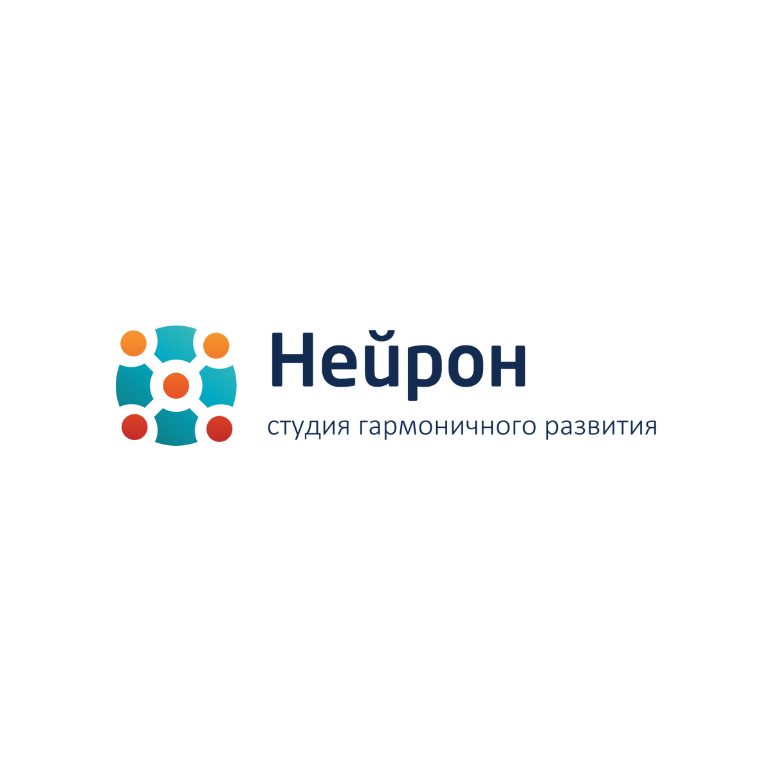 Прайс-лист	Прайс-листОплата производится переводом по номеру телефона или по номеру карты:Тел: 8 (925)288-40-80Номер карты: 2202 2061 1278 6319 (МИР)ДиагностикаДиагностикаДиагностикаДиагностикаДиагностикаВремяСтоимостьСтоимостьСтоимостьГотовность к школе1 час2.500р(с заключением)2.500р(с заключением)2.500р(с заключением)Диагностика Векслера (IQ)От 12 лет2 часа4.500р(с заключением)4.500р(с заключением)4.500р(с заключением)Нейропсихологическая1,5 часа4.500р(с заключением)4.500р(с заключением)4.500р(с заключением)Патопсихологическая 1,5 часа3.500р(с заключением)3.500р(с заключением)3.500р(с заключением)Профориентация1,5 часа2.500р(с заключением)2.500р(с заключением)2.500р(с заключением)Нейропсихологические занятия (коррекция)Нейропсихологические занятия (коррекция)Нейропсихологические занятия (коррекция)Нейропсихологические занятия (коррекция)Нейропсихологические занятия (коррекция)ВозрастВремяКол-во занятийКол-во занятийСтоимость3-4 года40 мин4 занятия в месяц (1 раз в неделю)4 занятия в месяц (1 раз в неделю)5.000р3-4 года 40 мин8 занятий в месяц (2 раза в неделю)8 занятий в месяц (2 раза в неделю)9.000р5-6 лет50 мин4 занятия в месяц (1 раз в неделю)4 занятия в месяц (1 раз в неделю)7.000р5-6 лет50 мин8 занятий в месяц (2 раза в неделю)8 занятий в месяц (2 раза в неделю)11.000р7-10 лет1 час4 занятия в месяц (1 раз в неделю)4 занятия в месяц (1 раз в неделю)9.000р7-10 лет1 час8 занятий в месяц (2 раза в неделю)8 занятий в месяц (2 раза в неделю)14.000рКонсультацииКонсультацииКонсультацииКонсультацииКонсультацииВремяВремяСтоимостьСтоимостьВзрослые (родители)1.5 часа1.5 часа3.000р3.000рПодростки 1.5 часа1.5 часа2.500р2.500рСемейные встречи (до 4х человек)1.5 часа1.5 часа3.500р3.500рКлиническая практикаКлиническая практикаКлиническая практикаВремяСтоимостьКонсультации по клиническим диагнозам.(депрессия, шизофрения, биполярное аффективное расстройство, умственная отсталость, ЗПР, РАС и.т.д.)1.5 часа3.000рЗанятия с подростками/юношами, имеющими клинический диагноз1.5 часа2.000рГрупповая работа (для родителей)Групповая работа (для родителей)Групповая работа (для родителей)ВремяСтоимость«Первый раз в первый класс»8 часов (2 дня по 4 часа)5.000р«Нейродомашка. Как не сойти с ума в начальной школе»8 часов (2 дня по 4 часа)5.000р«Мой ласковый и нежный подросток» 8 часов (2 дня по 4 часа)5.000р«Школа vs колледж. Как сделать правильный выбор»8 часов (2 дня по 4 часа)5.000рГрупповая работа (для подростков)Групповая работа (для подростков)Групповая работа (для подростков)ВремяСтоимость«Успеть все и с удовольствием. Развитие навыков самоорганизации и самоконтроля»Курс из 8ми занятий по 1.5 часаЦена за курс 9.000р«Я - инструкция по применению. Как понять и принять себя»Курс из 8ми занятий по 1.5 часаЦена за курс 9.000р